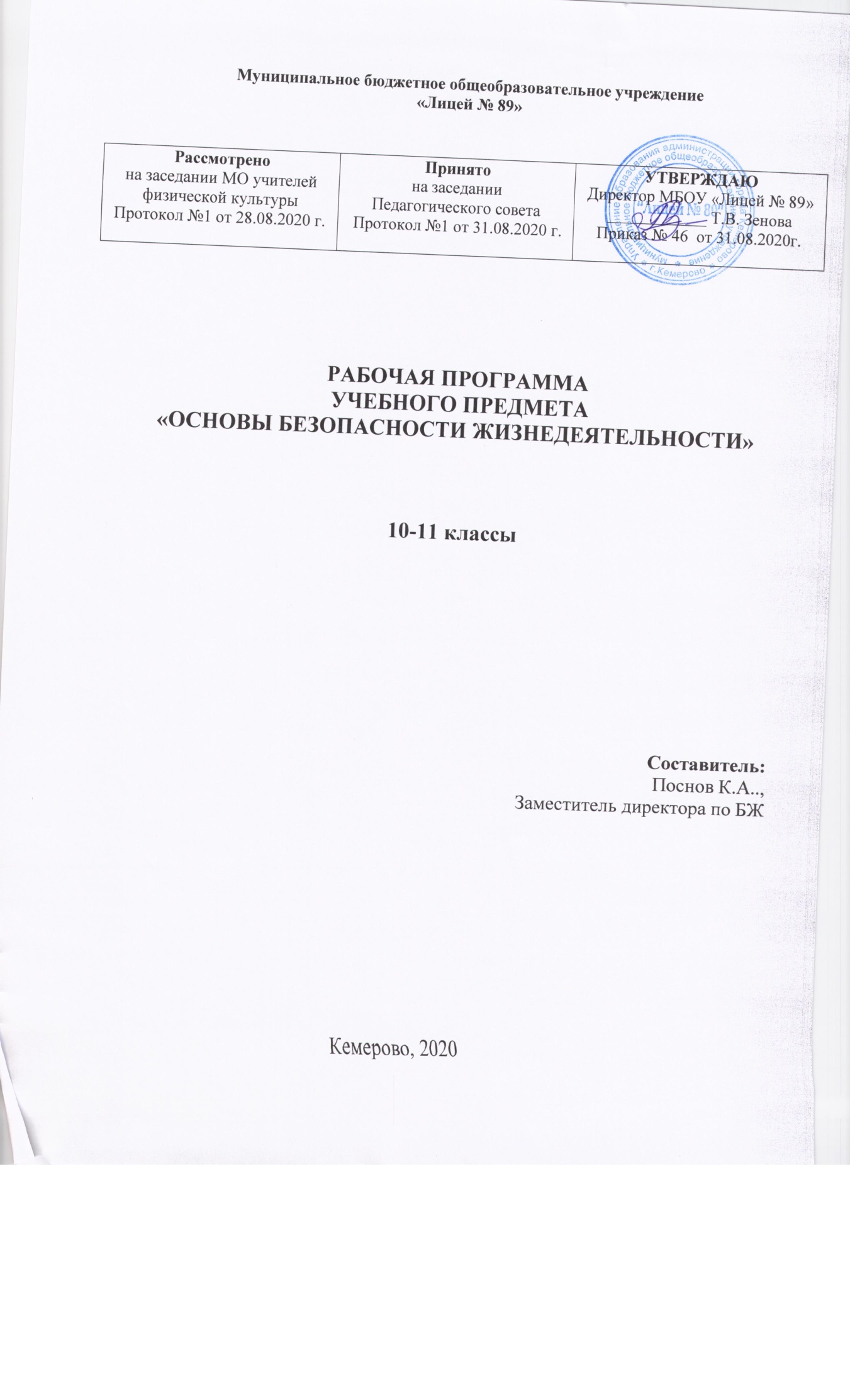 РАБОЧАЯ ПРОГРАММА«ОСНОВЫ БЕЗОПАСНОСТИ ЖИЗНЕДЕЯТЕЛЬНОСТИ»10-11 классПОЯСНИТЕЛЬНАЯ ЗАПИСКАРабочая программа по учебному предмету «Основы безопасности жизнедеятельности» для 10-11 классов разработана на основе;- Федерального закона от 29.12.2012 № 273-ФЗ «Об образовании в Российской Федерации»:- Федерального государственного образовательного стандарта среднего общего образования;Целью изучения и освоения учебного предмета «Основы безопасности жизнедеятельности» является формирование у выпускника культуры безопасности жизнедеятельности в современном мире, получение им начальных знаний в области обороны и начальная индивидуальная подготовка по основам военной службы в соответствии с требованиями, предъявляемыми ФГОС СОО.1.Основные особенности рабочей программы:Впервые в программу включён раздел «Основы противодействия терроризму и экстремизму в Российской Федерации». Основу содержания данного раздела составляют рекомендации по формированию у обучающихся антитеррористического поведения, навыков безопасного поведения при угрозе террористического акта.особое внимание уделено проведению с обучающимися (гражданами мужского пола) учебных сборов и методическим рекомендациям по их организации для обеспечения углубленного изучения с обучаемыми отдельных элементов начальной военной подготовки углубленного изучения (гражданами женского пола) основ медицинских знаний и здорового образа жизни с целью помочь старшеклассницам сформировать более полное представлении о здоровье, репродуктивном здоровье, здоровом образе жизни, браке и семье, благополучной и счастливой семейной жизни, о демографической обстановке в стране и личной ответственности каждого гражданина Российской Федерации за состояние демографической безопасности государства.Изучение основ безопасности жизнедеятельности способствует завершению формирования ключевых качеств выпускника как человека и гражданина Российской Федерации:любящего свою Родину, уважающего свой народ, его культуру и духовные традиции;осознающего и принимающего традиционные ценности семьи, российского гражданского общества, многонационального российского народа, человечества, осознающего свою причастность судьбе Отечества;креативного и критического мыслящего, активно и целенаправленно познающего мир, осознающего ценности образования и науки, труда и творчества для человека и общества;владеющего основами научных методов познания окружающего мира;мотивированного на творческую и инновационную деятельность; готового к сотрудничеству, способного осуществлять учебно-исследовательскую, проектную и информационно-познавательную деятельность;осознающего себя социально-активной личностью, уважающей закон и правопорядок, осознающего ответственность перед семьей, обществом, государством, человечеством;уважающим мнение других людей (если оно не носит противоправного характера), умеющего вести конструктивный диалог, способного достигать взаимопонимания и успешно взаимодействовать;осознано выполняющего и обоснованно пропагандирующего правила здоровогобезопасного и экологически целесообразного образа жизни;подготовленного к осознанному выбору профессии, понимающего значение профессиональной деятельности для человека и общества;мотивированного на образование и самообразование в течении всей своей жизни.Достижение этой цели обеспечивается решением следующих задач;формированием у учащихся экологического мышления понимание ими влияния социально-экологических процессов на состояние природной и социальной среды обитания человека; воспитанием у них культуры безопасного поведения в условиях неблагоприятной экологической обстановки в местах проживания;формированием у учащихся духовно-нравственных принципов взаимоотношения полов, способствующих осознанию традиционных ценностей семьи, их готовности к созданию благополучной семьи в современных условиях и обеспечению демографической безопасности государства;формированием у учащихся индивидуальной системы здорового образа жизни для повышения уровня их духовного, физического и социального благополучия, а также для обеспечения здорового долголетия граждан Российской Федерации;формированием у учащихся современного уровня культуры безопасности жизнедеятельности для повышения их защищённости на индивидуальном уровне от внешних и внутренних угроз в повседневной жизни и в условиях чрезвычайных ситуаций природного, техногенного и социального характера;формированием у учащихся духовных и физических качеств, свойственных гражданину Российской Федерации и защитнику Отечества; подготовка их к военной службе в современных условиях (граждан мужского пола обязательно, граждан женского пола по их желанию).Основной акцент учебно-воспитательного процесса в данной программе сделан на:формирование у обучающихся индивидуальной системы здорового образа жизни и негативного отношения к курению и употреблению алкоголя, наркотиков и других психоактивных веществ;формирование у обучающихся современного уровня культуры безопасности жизнедеятельности и негативного отношения к противоправному поведению и любым проявлениям и терроризма;формирование у обучающихся духовных и физических качеств защитника Отечества и подготовку их к военной службе в современных условиях.2.Планируемые результаты:Планируемые результаты освоения рабочей программы обеспечивают связь между требованиями Стандарта, образовательным процессом и системой оценки результатов освоения тематики рабочей программы среднего общего образования по основамбезопасности жизнедеятельности, уточняя и конкретизируя общее понимание личностных, метапредметных и предметных результатов для каждого раздела рабочей программы.Освоение содержания учебной дисциплины «Основы безопасности жизнедеятельности» обеспечивает достижение обучающимися следующих результатов:Личностным, включающим готовность и способность обучающихся к саморазвитию и личностному самоопределению, сформированность их мотивации к обучению и целенаправленной познавательной деятельности, системы значимых социальных и межличностных отношений, ценностно-смысловых установок, отражающих личностные и гражданские позиции в деятельности, антикоррупционное мировоззрение, правосознание, экологическую культуру, способность ставить цели и строить жизненные планы, способность к осознанию российской гражданской идентичности в поликультурном социуме;Личностные результаты отражают:1) российскую гражданскую идентичность, патриотизм, уважение к своему народу, чувства ответственности перед Родиной, гордости за свой край, свою Родину, прошлое и настоящее многонационального народа России, уважение государственных символов (герб, флаг, гимн);2) гражданскую позицию как активного и ответственного члена российского общества, осознающего свои конституционные права и обязанности, уважающего закон и правопорядок, обладающего чувством собственного достоинства, осознанно принимающего традиционные национальные и общечеловеческие гуманистические и демократические ценности;3) готовность к служению Отечеству, его защите;4) сформированность мировоззрения, соответствующего современному уровню развития науки и общественной практики, основанного на диалоге культур, а также различных форм общественного сознания, осознание своего места в поликультурном мире;5) сформированность основ саморазвития и самовоспитания в соответствии собщечеловеческими ценностями и идеалами гражданского общества; готовность и способность к самостоятельной, творческой и ответственной деятельности;6) толерантное сознание и поведение в поликультурном мире, готовность и способность вести диалог с другими людьми, достигать в нем взаимопонимания, находить общие цели и сотрудничать для их достижения, способность противостоять идеологииэкстремизма, национализма, ксенофобии, дискриминации по социальным, религиозным, расовым, национальным признакам и другим негативным социальным явлениям; (Информация об изменениях:Подпункт 6 изменен с 7 августа 2017 г. - Приказ Минобрнауки России от 29 июня 2017 г. N 613)7)навыки сотрудничества со сверстниками, детьми младшего возраста, взрослыми в образовательной, общественно полезной, учебно-исследовательской, проектной и других видах деятельности;8) нравственное сознание и поведение на основе усвоения общечеловеческих ценностей;9) готовность и способность к образованию, в том числе самообразованию, на протяжении всей жизни; сознательное отношение к непрерывному образованию как условию успешной профессиональной и общественной деятельности;10) эстетическое отношение к миру, включая эстетику быта, научного и технического творчества, спорта, общественных отношений;11) принятие и реализацию ценностей здорового и безопасного образа жизни, потребности в физическом самосовершенствовании, занятиях спортивно-оздоровительной деятельностью, неприятие вредных привычек: курения, употребления алкоголя, наркотиков;12) бережное, ответственное и компетентное отношение к физическому и психологическому здоровью, как собственному, так и других людей, умение оказывать первую помощь;13) осознанный выбор будущей профессии и возможностей реализации собственных жизненных планов; отношение к профессиональной деятельности как возможности участия в решении личных, общественных, государственных, общенациональных проблем;14) сформированность экологического мышления, понимания влияния социально-экономических процессов на состояние природной и социальной среды; приобретение опыта эколого-направленной деятельности;15) ответственное отношение к созданию семьи на основе осознанного принятия ценностей семейной жизни.Метапредметным, включающим освоенные обучающимися межпредметные понятия иуниверсальные учебные действия (регулятивные, познавательные, коммуникативные), способность их использования в познавательной и социальной практике, самостоятельность в планировании и осуществлении учебной деятельности и организации учебного сотрудничества с педагогами и сверстниками, способность к построению индивидуальной образовательной траектории, владениенавыками учебно-исследовательской, проектной и социальной деятельности;Метапредметные результаты отражают:1) умение самостоятельно определять цели деятельности и составлять планы деятельности; самостоятельно осуществлять, контролировать и корректировать деятельность; использовать все возможные ресурсы для достижения поставленных целей и реализации планов деятельности; выбирать успешные стратегии в различных ситуациях;2) умение продуктивно общаться и взаимодействовать в процессе совместной деятельности, учитывать позиции других участников деятельности, эффективно разрешать конфликты;3) владение навыками познавательной, учебно-исследовательской и проектной деятельности, навыками разрешения проблем; способность и готовность к самостоятельному поиску методов решения практических задач, применению различных методов познания;4) готовность и способность к самостоятельной информационно-познавательной деятельности, владение навыками получения необходимой информации из словарей разных типов, умение ориентироваться в различных источниках информации, критически оценивать и интерпретировать информацию, получаемую из различных источников;5) умение использовать средства информационных и коммуникационных технологий (далее - ИКТ) в решении когнитивных, коммуникативных и организационных задач с соблюдением требований эргономики, техники безопасности, гигиены, ресурсосбережения, правовых и этических норм, норм информационной безопасности;6) умение определять назначение и функции различных социальных институтов;7) умение самостоятельно оценивать и принимать решения, определяющие стратегию поведения, с учетом гражданских и нравственных ценностей;8) владение языковыми средствами - умение ясно, логично и точно излагать свою точку зрения, использовать адекватные языковые средства;9) владение навыками познавательной рефлексии как осознания совершаемых действий имыслительных процессов, их результатов и оснований, границ своего знания и незнания, новых познавательных задач и средств их достижения.Предметным, включающим освоенные обучающимися в ходе изучения учебного предмета умения, специфические для данной предметной области, виды деятельности по получению нового знания в рамках учебного предмета, его преобразованию и применению в учебных, учебно-проектных и социально-проектных ситуациях, формирование научного типа мышления, владение научной терминологией, ключевыми понятиями, методами и приемами.Предметные результаты отражают:1) сформированность представлений о культуре безопасности жизнедеятельности, в том числе о культуре экологической безопасности как о жизненно важной социально-нравственной позиции личности, а также как о средстве, повышающем защищенность личности, общества и государства от внешних и внутренних угроз, включая отрицательное влияние человеческого фактора;2) знание основ государственной системы, российского законодательства, направленных на защиту населения от внешних и внутренних угроз;3) сформированность представлений о необходимости отрицания экстремизма, терроризма, других действий противоправного характера, а также асоциального поведения;4) сформированность представлений о здоровом образе жизни как о средстве обеспечения духовного, физического и социального благополучия личности;5) знание распространенных опасных и чрезвычайных ситуаций природного, техногенного и социального характера;6) знание факторов, пагубно влияющих на здоровье человека, исключение из своей жизни вредных привычек (курения, пьянства и т. д.);7) знание основных мер защиты (в том числе в области гражданской обороны) и правил поведения в условиях опасных и чрезвычайных ситуаций;8) умение предвидеть возникновение опасных и чрезвычайных ситуаций по характерным для них признакам, а также использовать различные информационные источники;9) умение применять полученные знания в области безопасности на практике, проектировать модели личного безопасного поведения в повседневной жизни и в различных опасных и чрезвычайных ситуациях;10) знание основ обороны государства и воинской службы: законодательство об обороне государства и воинской обязанности граждан; права и обязанности гражданина допризыва, во время призыва и прохождения военной службы, уставные отношения, быт военнослужащих, порядок несения службы и воинские ритуалы, строевая, огневая и тактическая подготовка;11) знание основных видов военно-профессиональной деятельности, особенностей прохождения военной службы по призыву и контракту, увольнения с военной службы и пребывания в запасе;12) владение основами медицинских знаний и оказания первой помощи пострадавшим при неотложных состояниях (при травмах, отравлениях и различных видах поражений), включая знания об основных инфекционных заболеваниях и их профилактике.Модульный принцип построения содержания предмета ОБЖМодульный принцип построения содержания предмета ОБЖ позволяет:последовательно и логически взаимосвязано структурировать тематику предмета «Основы безопасности жизнедеятельности»;повысить эффективность процесса формирования у обучающихся современного уровнякультуры безопасности и готовности к военной службе с учетом их возрастных особенностей и уровня подготовки по другим учебным предметам, а также с учетом особенностей обстановки в регионе;эффективнее использовать межпредметные связи;обеспечить непрерывность образования и более тесную преемственность процессов обучения иформирования современного уровня культуры безопасности у обучающихся на третьей ступени образования;более эффективно использовать материально-техническое обеспечение предмета ОБЖРаспределение часов по модулям, разделам и темам за весь период обучения в 10-11 классах.9Для девушек 11 классаТематический планпроведения практических занятий (пятидневных учебно-полевых сборов) по основам военной службы во внеурочное время с юношами учащимися10-х классовОсновное содержание программыМодуль 1. Основы безопасности личности, общества и государстваРаздел 1. Основы комплексной безопасностиОбеспечение личной безопасности в повседневной жизни.Автономное пребывание человека в природной среде. Добровольная и вынужденная автономия. Способы подготовки человека к автономному существованию.Обеспечение личной безопасности на дорогах. Правила безопасного поведения на дорогах пешеходов и пассажиров. Общие обязанности водителя.Пожарная безопасность. Права и обязанности граждан в области пожарной безопасности. Правила личной безопасности при пожаре.Обеспечение личной безопасности на водоёмах в различное время года.Безопасный отдых у воды. Соблюдение правил безопасности при купании в оборудованных и необорудованных местах.Обеспечение личной безопасности в различных бытовых ситуациях. Безопасное обращение с электричеством, бытовым газом и средствами бытовой химии. Меры безопасности при работе с инструментами. Безопасность и компьютер.Обеспечение личной безопасности в криминогенных ситуациях. Наиболее вероятные ситуации криминогенного характера на улице, в транспорте, в общественном месте, в подъезде дома, в лифте. Правила безопасного поведения в местах с повышенной криминогенной опасностью.Личная безопасность в условиях чрезвычайных ситуацийЧрезвычайные ситуации природного и техногенного характера, причины их возникновения и возможные последствия.Рекомендации населению по правилам безопасного поведения в условиях чрезвычайных ситуаций природного и техногенного характера для минимизации их последствий.Современный комплекс проблем безопасности военного характераВоенные угрозы национальной безопасности России. Национальные интересы России в военной сфере, защита её независимости, суверенитета, демократического развития государства, обеспечение национальной обороны.Характер современных войн и вооружённых конфликтов. Военный конфликт, вооружённый конфликт, локальная война, региональная война, крупномасштабная война.Раздел 2. Защита населения Российской Федерации от чрезвычайных ситуаций природного и техногенного характера.Нормативно-правовая база и организационные основы по защите населения от чрезвычайных ситуаций природного и техногенного характераНормативно-правовая база Российской Федерации в области обеспечения безопасности населения в чрезвычайных ситуациях.Единая государственная система предупреждения и ликвидации чрезвычайных ситуаций (РСЧС), её структура и задачи.Раздел 3. Основы противодействия терроризму и экстремизму в Российской Федерации.Экстремизм и терроризм — чрезвычайные опасности для общества и государстваТерроризм и террористическая деятельность, их цели и последствия. Факторы, способствующие вовлечению в террористическую деятельность. Профилактика их влияния.Экстремизм и экстремистская деятельность. Основные принципы и направления террористической и экстремистской деятельности.Нормативно-правовая база борьбы с терроризмом и экстремизмом в Российской ФедерацииОсновные положения Конституции Российской Федерации, положения Федеральных законов «О противодействии терроризму» и «О противодействии экстремистской деятельности», положения Концепции противодействия терроризму в Российской Федерации, в которых определены нормативно-правовые основы борьбы с терроризмом и экстремизмом.Роль государства в обеспечении защиты населения страны от террористической и экстремистской деятельности и обеспечение национальной безопасности Российской Федерации.Организационные основы системы противодействия терроризму и экстремизму в Российской ФедерацииНациональный антитеррористический комитет (НАК), его предназначение, структура и задачи.Контртеррористическая операция и условия её проведения. Правовой режим контртеррористической операции.Роль и место гражданской обороны в противодействии терроризму. Применение Вооружённых Сил Российской Федерации в борьбе с терроризмом. Участие Вооружённых Сил Российской Федерации в пресечении международной террористической деятельности за пределами страны.Духовно-нравственные основы противодействия терроризму и экстремизмуЗначение нравственных позиций и личных качеств учащихся в формировании антитеррористического поведения.Уголовная ответственность за участие в террористической иэкстремистской деятельностиУголовная ответственность за террористическую деятельность. Уголовный кодекс Российской Федерации об ответственности за участие в террористической деятельности.Федеральный закон «О противодействии экстремистской деятельности» об ответственности за осуществление экстремистской деятельности. Уголовный кодекс Российской Федерации об уголовной ответственности за экстремистскую деятельность.Обеспечение личной безопасности при угрозе террористического актаПравила безопасного поведения при угрозе террористического акта.Правила оказания само- и взаимопомощи пострадавшим от теракта.Модуль 2. Основы медицинских знаний и здорового образа жизниРаздел 4. Основы здорового образа жизниОсновы медицинских знаний и профилактика инфекционных заболеванийСохранение и укрепление здоровья — важная часть подготовки молодёжи к военной службе и трудовой деятельности. Основные требования, предъявляемые к здоровью гражданина при поступлении его на военную службу. Духовные и физические качества человека, способствующие успешному выполнению обязанностей в профессиональной деятельности.Основные инфекционные заболевания, их классификация и профилактика.Здоровый образ жизни и его составляющие (изучается в 10 классе)Здоровый образ жизни как индивидуальная система поведения человека, направленная на сохранение и укрепление его здоровья. Факторы, влияющие на здоровье. Основные составляющие здорового образа жизни.Биологические ритмы и их влияние на работоспособность. Основные понятия о биологических ритмах человека, их влияние на уровень жизнедеятельности человека, профилактика утомления.Значение двигательной активности и физической культуры для здоровья человека. Необходимость выработки привычки на уровне потребности к систематическим занятиям физической культурой.Вредные привычки и их социальные последствия. Курение и употребление алкоголя — разновидности наркомании. Наркомания — это практически неизлечимое заболевание, связанное с зависимостью от потребления наркотика. Профилактика наркомании.Здоровье и здоровый образ жизни (изучается в 11 классе)Правила личной гигиены. Личная гигиена, общие понятия и определения. Уход за кожей, зубами и волосами. Гигиена одежды. Некоторые понятия об очищении организма.Репродуктивное здоровье женщины и факторы, на него влияющиеРепродуктивное здоровье. Женская половая система и ее функционирование, Здоровые родители и здоровье будущего ребенка. Влияние неблагоприятных факторов внешней среды на здоровье плода и новорожденного. Ранние половые связи и их последствия для здоровья. Социально-демографические процессы в России, роль государства в обеспечении демографической безопасности.Нравственность и здоровьеФормирование правильного взаимоотношения полов. Семья и её значение в жизни человека. Факторы, оказывающие влияние на гармонию семейной жизни. Качества, необходимые для создания прочной семьи.Инфекции, передаваемые половым путём (ИППП), пути их передачи, причины, способствующие заражению. Меры профилактики.ВИЧ-инфекция и СПИД, основные пути заражения. Профилактика ВИЧ-инфекции. Ответственность за заражение ВИЧ-инфекцией.Семья в современном обществе. Брак и семья, основные понятия и определения. Условия и порядок заключения брака. Личные права и обязанности супругов. Права и обязанности родителей.Раздел 5. Основы медицинских знаний и оказание первой помощи.Первая помощь при неотложных состояниях.Сердечная недостаточность и причины её возникновения. Общие правила оказания первой помощи при острой сердечной недостаточности. Инсульт, причины его возникновения, признаки возникновения. Первая помощь при инсульте.Первая помощь при ранениях. Понятие о ране, разновидности ран. Последовательность оказания первой помощи при ранении. Понятие об асептике и антисептике.Основные правила оказания первой помощи.Правила остановки артериального кровотечения. Признаки артериального кровотечения, методы временной остановки кровотечения. Правила наложения давящей повязки. Правила наложения жгута.Способы иммобилизации и переноски пострадавшего.Первая помощь при травмах опорно-двигательного аппарата.Первая помощь при черепно-мозговой травме, травме груди, травме живота.Первая помощь при травме в области таза, при повреждениях позвоночника, спины.Первая помощь при остановке сердца. Реанимация. Правила проведения сердечно-лёгочной реанимации. Непрямой массаж сердца. Искусственная вентиляция лёгких.Модуль 3. Обеспечение военной безопасности государства.Раздел 6. Основы обороны государства.Гражданская оборона — составная часть обороноспособности страны.Гражданская оборона как составляющая обороны государства, предназначение и задачи гражданской обороны по защите населения от чрезвычайных ситуаций мирного и военного времени.Основные виды оружия и их поражающие свойства. Мероприятия, проводимые по защите населения от современных средств поражения.Оповещение и информирование населения о чрезвычайных ситуациях мирного и военного времени. Действия населения по сигналам оповещения о чрезвычайных ситуациях.Инженерная защита населения от чрезвычайных ситуаций мирного и военного времени. Защитные сооружения гражданской обороны. Правила поведения в защитных сооружениях.Средства индивидуальной защиты. Основные средства защиты органов дыхания, средства защиты кожи. Медицинские средства защиты и профилактики. Правила использования средств индивидуальной защиты.Организация проведения аварийно-спасательных и других неотложных работ в зоне чрезвычайной ситуации.Организация гражданской обороны в общеобразовательной организации, её предназначение и задачи. План гражданской обороны общеобразовательной организации. Обязанности учащихся.Вооружённые Силы Российской Федерации — защитники нашего ОтечестваИстория создания Вооружённых Сил Российской Федерации.Памяти поколений — дни воинской славы России, дни славных побед, сыгравших решающую роль в истории государства.Состав Вооружённых Сил Российской Федерации и управлениеВооружёнными Силами Российской Федерации.Виды и рода войск Вооружённых Сил Российской ФедерацииСухопутные войска (СВ), их состав и предназначение, вооружение и военная техника Сухопутных войск.Военно-воздушные силы (ВВС), их состав и предназначение. Вооружение и военная техника Военно-воздушных сил.Военно-морской флот (ВМФ), его состав и предназначение. Вооружение и военная техника Военно-морского флота.Ракетные войска стратегического назначения (РВСН), их состав и предназначение. Вооружение и военная техника Ракетных войск стратегического назначения.Воздушно-десантные войска (ВДВ), их состав и предназначение.Войска воздушно-космической обороны.Войска и воинские формирования, не входящие в состав Вооружённых Сил Российской Федерации.Боевые традиции Вооружённых Сил РоссииПатриотизм и верность воинскому долгу — качества защитника Отечества.Дружба и войсковое товарищество — основа боевой готовности частей и подразделений.Вооружённые силы Российской Федерации — основа обороны государстваОсновные задачи современных Вооружённых Сил России.Международная (миротворческая) деятельность Вооружённых Сил Российской Федерации.Символы воинской честиБоевое знамя воинской части — официальный символ и воинская реликвия воинской части, олицетворяющая её честь, доблесть, славу и боевые традиции, указывающая на предназначение воинской части и её принадлежность.Ордена — почётные награды за воинские отличия и заслуги в бою и военной службе.Военная форма одежды и знаки различия, их воспитательное значение.Воинская обязанностьОсновные понятия о воинской обязанности. Воинский учёт, обязательная подготовка к военной службе, призыв на военную службу, прохождениевоенной службы по призыву, пребывание в запасе, призыв на военные сборы и прохождение военных сборов в период пребывания в запасе.Организация воинского учёта, основное предназначение воинского учёта.Первоначальная постановка граждан на воинский учёт. Предназначение профессионально-психологического отбора при первоначальной постановке граждан на учёт.Обязанности граждан по воинскому учёту до призыва их на военную службу и при увольнении с военной службы.Обязательная подготовка граждан к военной службе, периоды обязательной подготовки к военной службе и их основное предназначение.Требования к индивидуальным качествам военнослужащих — специалистов по сходным воинским должностям.Подготовка граждан по военно-учётным специальностям, её предназначение и порядок осуществления.Добровольная подготовка граждан к военной службе, её основные направления.Организация медицинского освидетельствования граждан при постановке их на воинский учёт. Основное предназначение и порядок его проведения.Профессиональный психологический отбор, его предназначение и критерии определения профессиональной пригодности призывника к военной службе.Увольнение с военной службы и пребывание в запасе, предназначение запаса, разряды запаса в зависимости от возраста граждан.Раздел 7. Основы военной службыРазмещение и быт военнослужащихРазмещение военнослужащих. Содержание помещений, обеспечение пожарной безопасности.Распределение времени и внутренний порядок в повседневной деятельности военнослужащих, распорядок дня.Сохранение и укрепление здоровья военнослужащих, обеспечение безопасности воинской службы.Суточный наряд, обязанности лиц суточного нарядаСуточный наряд, его предназначение, состав суточного наряда. Обязанности дежурного и дневального по роте. Организация караульной службыОрганизация караульной службы. Общие положения. Часовой и его неприкосновенность. Обязанности часового.Строевая подготовкаСтрои и управление ими. Строевые приёмы и движение без оружия. Выполнение воинского приветствия без оружия на месте и в движении. Выход из строя и возвращение в строй. Подход к начальнику и отход от него.Строй отделения, развёрнутый строй, походный строй. Выполнение воинского приветствия в строю, на месте и в движении.Огневая подготовкаНазначение и боевые свойства автомата Калашникова. Порядок неполной разборки и сборки автомата Калашникова. Приёмы и правила стрельбы из автомата.Тактическая подготовкаСовременный бой. Обязанности солдата в бою.Особенности военной службыПравовые основы военной службы. Статус военнослужащего. Военные аспекты международного права. Общевоинские уставы.Устав внутренней службы Вооружённых Сил Российской Федерации. Дисциплинарный устав Вооружённых Сил Российской Федерации. Устав гарнизонной, комендантской и караульной служб Вооружённых Сил Российской Федерации. Строевой устав Вооружённых Сил Российской Федерации.Военнослужащий — вооружённый защитник ОтечестваОсновные виды воинской деятельности. Основные особенности воинской деятельности. Требования воинской деятельности, предъявляемые к моральным и индивидуальным качествам гражданина.Военнослужащий — патриот. Честь и достоинство военнослужащего Вооружённых Сил Российской Федерации. Военнослужащий — специалист своего дела. Военнослужащий — подчинённый, выполняющий требования воинских уставов, приказы командиров и начальников.Основные обязанности военнослужащих.Ритуалы Вооружённых Сил Российской ФедерацииПорядок вручения Боевого знамени воинской части.Порядок приведения к Военной присяге (принесение обязательства).Порядок вручения личному составу вооружения, военной техники и стрелкового оружия.Ритуал подъёма и спуска Государственного флага Российской Федерации.Прохождение военной службы по призывуПризыв на военную службу. Порядок прохождения военной службы.Размещение и быт военнослужащих.Прохождение военной службы по контрактуОсобенности военной службы по контракту.Альтернативная гражданская служба.Цели, характеризующие систему учебных действий:Модуль 1.Основы безопасности личности, общества и государства.Раздел.1 Основы комплексной безопасности.Ученик научится:— Распознавать и анализировать особенности жизнедеятельности человека при автономном пребывании его в различных природных условиях.— Применять в реальных природных условиях различные способы ориентирования на местности.— Систематизировать знания в области безопасности дорожного движения.— Формировать личное убеждение в необходимости осознанно соблюдать правила дорожного движения в повседневной жизни.— Анализировать информацию о возникновении пожаров в жилом секторе и в общественных зданиях, о причинах их возникновения и последствиях.— Формировать модель своего поведения при возникновении пожара в квартире.— Выполнять правила безопасного поведения при возникновении пожара в школе в соответствии с планом пожарной безопасности.— Обобщать знания по безопасному поведению на водоёмах в различное время года.— Соблюдать принятые меры безопасного поведения на воде в различное время года.— Анализировать различные опасные ситуации, которые могут возникнуть при пользовании бытовыми приборами в повседневной жизни.— Внимательно изучать инструкцию, в которой определены правила эксплуатации конкретного бытового прибора и соблюдать их при пользовании прибором.— Анализировать информацию о состоянии криминогенной ситуации в местах проживания и вырабатывать правила личной безопасности в повседневной жизни.— Самостоятельно добывать информацию о чрезвычайных ситуациях природного и техногенного характера, имевших место в регионе проживания, о причинах их возникновения и их последствиях.— Формировать систему личного безопасного поведения в условиях различных чрезвычайных ситуаций, если чрезвычайная ситуация застала вас дома, на улице, в школе.— Раскрывать содержание понятий о военной угрозе национальной безопасности России и о национальной обороне.— Различать характер современных войн и Вооружённых конфликтов.Ученик получит возможность научиться— Самостоятельно разрабатывать и осуществлять однодневный выход на природу для отработки элементов ориентирования по местности.— Анализировать и обобщать причины дорожно-транспортных происшествий в районе проживания, подготовить сообщение о влиянии человеческого фактора на безопасность дорожного движения.— Обобщать и обрабатывать статистику имевших место чрезвычайных ситуаций природного характера в регионе проживания за несколько последних лет, разработать прогноз, учитывающий вероятность возникновения чрезвычайной ситуации природного характера в вашем регионе в текущем году.— Разрабатывать рекомендации по профилактике и минимизации последствий чрезвычайных ситуаций природного характера, наиболее часто случающихся в регионе.Раздел 2.Защита населения Российской Федерации от чрезвычайных ситуаций.Ученик научится:— Самостоятельно прорабатывать нормативно-правовые акты Российской Федерации в области безопасности и формировать основные права и обязанности граждан по обеспечению национальной безопасности России в современном мире.— Анализировать и уяснять основные направления организации защиты населения Российской Федерации от чрезвычайных ситуаций.— Обосновывать основное предназначение и решаемые задачи Единой государственной системы предупреждения и ликвидации чрезвычайных ситуаций (РСЧС) по защите населения страны от чрезвычайных ситуаций природного и техногенного характера.— Объяснять предназначение функциональных и территориальных подсистем РСЧС.Ученик получает возможность научиться:— Самостоятельно подбирать материал и готовить занятие по теме: «Организационные основы по защите населения Российской Федерации от чрезвычайных ситуаций».— Оформлять схему, отображающую структуру РСЧС, её Функциональные и территориальные подсистемы.Раздел 3.Основы противодействия терроризму и экстремизму в Российской Федерации.Ученик научится— Уяснять сущность терроризма и экстремизма как социального противоправного явления, представляющего серьёзную угрозу национальной безопасности России.— Выявлять и анализировать причины вовлечения молодежи в террористическую и экстремистскую деятельность.— Уяснять основное содержание и значение положений нормативно-правовых актов Российской Федерации по противодействию терроризму и экстремизму.— Формировать гражданскую нравственную позицию по негативному отношению к любым видам террористической и экстремисткой деятельности.— Обосновывать и объяснять ключевую роль государства в противодействии терроризму и экстремизму и осуществлении защиты населения Российской Федерации от последствий террористической и экстремистской деятельности.— Формировать личные убеждения, качества и привычки, которые способствуют противодействию идеологии терроризма и экстремизма.— Формировать понимание о контртеррористической операции как основной форме пресечения террористического акта.— Обосновывать необходимость введения правового режима во время проведения контртеррористической операции и излагать его содержание.— Характеризовать предназначение Национального антитеррористического комитета (НАК), его структуру и задачи по противодействию терроризму и экстремизму.— Уяснять и грамотно излагать порядок применения Вооружённых Сил Российской Федерации в борьбе с терроризмом, в том числе за пределами территории РФ.— Формировать последовательность своих действий при угрозе террористического акта для минимизации его последствий.Ученик получает возможность научиться:— Обосновывать и подтверждать примерами из официальных источников информации следующие утверждения:— терроризм во всех его формах проявления представляет собой одну из самых серьёзных угроз национальной безопасности России;— любые акты терроризма являются не имеющими оправдания преступлениями, независимо от их мотивации;— любая террористическая деятельность неизбежно будет раскрыта, а её участникипонесут заслуженное наказание;— любая террористическая деятельность бесцельна, т. к. ни при каких условиях не обеспечит достижение поставленных целей и не способствует созданию благополучной жизни её участников.Модуль 2.Основы медицинских знаний и здорового образа жизни.Раздел 4 Основы здорового образа жизни.Ученик научится:— Формировать убеждения в необходимости соблюдать нормы здорового образа жизни как надежной гарантии в подготовке к профессиональной деятельности, в том числе и к военной службе.— Определять основные инфекционные заболевания по их признакам и проявлениям, анализировать причины их возникновения, соблюдать меры профилактики.— Формировать индивидуальную систему здорового образа жизни и своевременно вносить в неё необходимые коррективы с учётом реальных жизненных обстоятельств.— Вырабатывать привычку в ежедневном соблюдении правил личной гигиены.— Анализировать основные факторы риска, пагубно влияющие на здоровье, соблюдать меры по их профилактике.— Формировать негативное отношение к курению, употреблению алкоголя и наркотиков как к факторам, оказывающим наиболее пагубное влияние на здоровье.— Анализировать причины заражения инфекциями, передаваемыми половым путём (ИППП) и их возможные последствия.— Формировать личный стиль поведения, снижающий риск раннего и случайного вступления в половую связь и способствующий профилактике заражения ИППП.— Формировать убеждение в ключевой роли благополучной семьи в обеспечения здоровья личности и общества, а также демографической безопасности государства.— Уяснить и разбираться в основах семейно-брачных отношений, принятых в Российской Федерации в настоящее время.Ученик получает возможность научиться:— Анализировать и оценивать состояния личного здоровья в повседневной жизни, определять в какой мере оно обеспечивает эффективность жизнедеятельности и вносить определённые коррективы в образ жизни для сохранения и укрепления личного здоровья.— Формировать умения в системе самоконтроля за своим здоровьем, умения планировать индивидуальную нагрузку на день и неделю с учётом биологическихрежимов и индивидуальных возможностей.— Самостоятельно анализировать информационные источники в области здорового образа жизни, подбирать и реализовывать рекомендации по обеспечению духовного, физического и социального благополучия.Раздел 5.Основы медицинских знаний и оказание первой помощи.Ученик научится:— Формировать умения в оказании первой помощи при различных повреждениях, травмах и неотложных состояниях.— Последовательно выполнять приёмы при оказании первой помощи в различных неотложных состояниях.— Формировать умения в выполнении приёмов иммобилизации поврежденных частей тела и транспортировки пострадавшего.— Усваивать основные рекомендации по профилактике травм опорно-двигательного аппарата и способы оказания само- и взаимопомощи при травмах опорно-двигательного аппарата.— Формировать умение в выполнении приёмов по остановке артериального кровотечения.— Усваивать порядок проведения сердечно-легочной реанимации (непрямого массажа сердца и искусственной вентиляции легких).Ученик получит возможность научиться— Самостоятельно расширять познания об острой сердечной недостаточности, используя соответствующую медицинскую литературу (справочники, медицинскую энциклопедию).— Прогнозировать по характерным признакам возникновение инсульта и оказывать первую помощь пострадавшему до прибытия скорой помощи.Модуль 3.Обеспечение военной безопасности государства.Раздел 6. Основы обороны государства.Ученик научится:— Уяснять сущность гражданской обороны как системы мероприятий по подготовке к защите и по защите населения, материальных и культурных ценностей на территории Российской Федерации от опасностей, возникающих при ведении военных действий или вследствие этих действий, а также при возникновении чрезвычайных ситуаций природного и техногенного характера.— Систематизировать основные задачи гражданской обороны в мирное и военное время.— Осваивать систему оповещения населения чрезвычайных ситуациях мирного и военного времени.— Классифицировать виды инженерных защитных сооружений по их предназначению.— Формировать умения в использовании защитных сооружений гражданской обороны в условиях чрезвычайных ситуаций.— Использовать средства индивидуальной защиты (СИЗ) в условиях чрезвычайных ситуаций мирного и военного времени.— Осознанно выполнять план гражданской обороны образовательного учреждения, выполняя свои обязанности, предусмотренные в нём.— Характеризовать современные Вооруженные Силы Российской Федерации как основу военной организации государства, пути их реорганизации и повышения боевых возможностей.— Формировать чувство гордости за свою Родину и уважение к подвигам наших воинов — защитников Отечества.— Формировать духовные и физические качества, необходимые для успешного выполнения воинского долга по вооруженной защите Отечества.— Воспитывать убеждения в том, что взаимоотношения военнослужащих, основанные на дружбе и войсковом товариществе, являются основой высокого уровня боеготовности частей и подразделений Вооружённых Сил Российской Федерации.— Формировать понимание о значении символов воинской чести Вооружённых Сил РФ и их роли в военно-патриотическом воспитании военнослужащих, выработке у них чувства достоинства, преданности своей Родине и готовности самоотверженно с оружием в руках защищать суверенитет, территориальную целостность и устойчивое развитие Российской Федерации.— Формировать и объяснять общие понятия о воинской обязанности граждан Российской Федерации и о её предназначении.— Классифицировать составляющие воинской обязанности и раскрывать их содержание.— Уяснять свои права и обязанности в области воинского учёта и обязательной подготовки к военной службе.Ученик получит возможность научиться— Самостоятельно прорабатывать материал в различных источниках информации, в том числе в Интернете о реорганизации войск гражданской обороны в Спасательные воинские формирования постоянной готовности.— Формировать свое мнение об этом мероприятии, обосновывать его и подкреплять примерами из опыта по защите населения страны от чрезвычайных ситуаций.— Расширять кругозор в области развития военной организации государства в современных условиях.— Использовать положения Военной доктрины Российской Федерации для уяснения основных задач Вооружённых Сил и других войск в мирное время, в период непосредственной угрозы агрессии и военное время.— Готовить сообщение на данную тему.Раздел 7 Основы военной службы.Раздел обязателен для изучения с юношами, а с девушками по их выбору.Ученик научится— Уяснять и обосновывать положение о том, что военная служба — это особый вид федеральной государственной службы, которая требует от военнослужащего высокой профессиональной подготовки и особой ответственности за исполнение обязанностей по вооруженной защите Отечества.— Усваивать существующий порядок размещения военнослужащих, проходящих военную службу по призыву, их быт и мероприятия, проводимые в войсках по сохранению и укреплению здоровья.— Формировать знания о предназначении суточного наряда, об обязанностях дежурного и дневального по роте.— Уяснять цели и предназначение караульной службы в войсках.— Понимать и обосновывать положение о том, что несение караульной службы является выполнением боевой задачи.— Характеризовать часового как караульного, выполняющего боевую задачу по охране и обороне порученного ему поста.— Последовательно излагать основные обязанности часового и обосновывать факторы, определяющие его неприкосновенность.— Уяснять и обосновывать значение строевой подготовки в деле обучения и воспитания военнослужащих.— Самостоятельно отрабатывать выполнение строевых приёмов на месте и в движении.— Выполнять движения в строю, выполнять воинское приветствие одиночно и в строю.— Понимать и объяснять назначение и боевые свойства автомата Калашникова.— Формировать умения в выполнении неполной разборки и сборки автомата Калашникова.— Выполнять приёмы подготовки автомата к стрельбе и в выполнении упражнений стрельб по неподвижным целям днём.— Формировать общее представление о современном бое и характеризовать основные элементы подготовки солдата к современному бою.— Уяснять и характеризовать общие обязанности солдата в современном бою.— Анализировать и уяснять смысл нормативно-правовых актов Российской Федерации в области подготовки граждан к военной службе.— Формировать умения самостоятельно подбирать информацию, способствующую воспитанию убеждений, качества привычек для успешного прохождения военной службы по призыву.— Анализировать содержание общевоинских уставов Вооружённых Сил Российской Федерации и характеризовать их как основные нормативно-правовые акты, регламентирующие жизнь и деятельность военнослужащего.— Формировать убеждение в необходимости целенаправленной индивидуальной подготовки к военной службе в области физической, психологической и интеллектуальной подготовок.— Обосновывать значение и методы осуществления военно-патриотического воспитания военнослужащих для обеспечения высокого уровня боеготовности частей и подразделений Вооружённых Сил Российской Федерации.— Уяснять и характеризовать общие, должностные и специальные обязанности военнослужащих и значение воинской дисциплины для их успешного выполнения.— Уяснять и осознанно выполнять все мероприятия, связанные с призывом на военную службу.— Характеризовать особенности военной службы по контракту и порядок отбора кандидатов для прохождения военной службы по контракту.— Уяснять и обоснованно излагать нормативно-правовые основы и порядок прохождения альтернативной гражданской службы.— Уяснять порядок подачи заявления на прохождение альтернативной гражданской службы.Ученик получит возможности научиться— Анализировать федеральные законы и другие нормативно-правовые акты, в которых определены правовые основы прохождения военной службы и характеризовать федеральную систему подготовки граждан Российской Федерации к военной службе.— Подбирать и анализировать информацию о правах и свободах военнослужащих, проходящих военную службу по призыву в Вооружённых Силах Российской Федерации.— Подбирать и анализировать информацию о существующих в современном мире военных угрозах и военных опасностях Российской Федерации и характеризовать основные внешние военные угрозы и основные внутренние военные угрозы Российской Федерации.— Анализировать соответствующие источники информации и характеризовать основные пути совершенствования допризывной подготовки и военно-патриотического воспитания граждан РФ в целях развития военной организации государства.— Формулировать основные требования воинской деятельности, предъявляемые к моральным и индивидуальным качествам.Учебные модулиУчебные модулиУчебные модулиУчебные модулиУчебные модулиУчебные модулиУчебные модулиУчебные модулиМ-1М-1М-1М-2М-2М-2М-3М-3Основы безопасности личности, общества и государстваОсновы безопасности личности, общества и государстваОсновы безопасности личности, общества и государстваОсновы медицинских знаний и здорового образа жизниОсновы медицинских знаний и здорового образа жизниОсновы медицинских знаний и здорового образа жизниОбеспечение военной безопасности государстваОбеспечение военной безопасности государстваР-1Основы комплексной безопасностиР-4Р-4Основы здорового образа жизниР-6Р-6Основы обороны государстваР-2Защита населенияРоссийской Федерации от чрезвычайных ситуацийР-5Р-5Основы медицинскихзнаний и оказание первой помощиР-7Р-7Основы военнойслужбы (в том числе учебные сборы)Р-3Основы противодей-ствия терроризму и экстремизму в Российской Федерации№ МОДУЛЯ, РАЗДЕЛАТЕМЫ НАИМЕНОВАНИЕ МОДУЛЯ, РАЗДЕЛА, ТЕМЫКОЛИЧЕСТВО ЧАСОВМ-IОсновы безопасности личности, общества и государства13Раздел №1Основы безопасности личности6Раздел №3Основы противодействия терроризму и экстремизму в Российской Федерации7Модуль II.Основы медицинских знаний и здорового образа жизни15Раздел № 4Основы здорового образа жизни5Раздел №5Основы медицинских знаний и правила оказания первой медицинской помощи10Модуль IIIОбеспечение военной безопасности государства42Раздел №6Основы обороны государства22Раздел № 7Основы военной службы (в том числе учебные сборы)20Резервное времяРезервное время6Учебные сборы (Юноши)35Медицинская подготовка (Девушки)35(70)Раздел 4 Основы здорового образа жизни19№Темы занятийДни занятийДни занятийДни занятийДни занятийДни занятийДни занятийДни занятийОбщее кол-во часов№Темы занятий123451Основы подготовки граждан к военной службе. Начальная военная подготовка в войсках11 час1 час1 час2Размещение и быт военнослужащих и основы безопасности военной службы.11 часа1 часа1 часа3Суточный наряд, обязанности лиц суточного наряда.1124 часа4 часа4 часа4Организация караульной службы, обязанности часового.123 часа3 часа3 часа5Строевая подготовка426 часов6 часов6 часов6Тактическая подготовка325 часов5 часов5 часов7Огневая подготовка1315 часов5 часов5 часов8Медицинская подготовка22 часа2 часа2 часа9РБХЗ (ЗОМП)22 часа2 часа2 часа10Инженерная подготовка2114 часов4 часов4 часов11Физическая подготовка22 часов2 часов2 часовИТОГОИТОГОИТОГО7777735 часов35 часовПрактикаПрактикаПрактика2777730 часа30 часа